ҠАРАР                                                                    ПОСТАНОВЛЕНИЕянварь 2017 й.	             	№ 10		               23 января 2017 г.Об утверждении муниципальной программы «Борьба с преступностью в сельском поселении Старотумбагушевский сельсовет муниципального района Шаранский район Республики Башкортостан со сроком реализации до 2020 года»В соответствии со статьей 16 Федерального закона №131-ФЗ "Об общих принципах организации местного самоуправления в Российской Федерации" от 06.10.2003 года, Устава сельского поселения Старотумбагушевский сельсовет муниципального района Шаранский район Республики Башкортостан, в целях повышения эффективности работы по профилактике правонарушений, снижения уровня преступности, повышения уровня защищенности граждан и всех форм собственности от противоправных деяний на территории сельского поселения Старотумбагушевский сельсовет муниципального района Шаранский район Республики Башкортостан, ПОСТАНОВЛЯЮ:Утвердить прилагаемую муниципальную Программу «Борьба с преступностью в сельском поселении Старотумбагушевский сельсовет муниципального района Шаранский район Республики Башкортостан со сроком реализации до 2020 года»Обнародовать настоящее постановление на официальном сайте администрации сельского поселения Старотумбагушевский сельсовет муниципального района Шаранский район Республики Башкортостан.Контроль за исполнением настоящего постановления возложить на управляющего делами         Глава сельского поселения 					И.Х. БадамшинУтвержденапостановлением главы сельского поселения Старотумбагушевский сельсовет муниципального района Шаранскийрайон Республики Башкортостанот «23» января 2017 года № 10МУНИЦИПАЛЬНАЯ ПРОГРАММА «БОРЬБА С ПРЕСТУПНОСТЬЮ В СЕЛЬСКОМ ПОСЕЛЕНИИ СТАРОТУМБАГУШЕВСКИЙ СЕЛЬСОВЕТ МУНИЦИПАЛЬНОГО РАЙОНА ШАРАНСКИЙ РАЙОН РЕСПУБЛИКИ БАШКОРТОСТАН СО СРОКОМ РЕАЛИЗАЦИИ ДО 2020 ГОДА»д. Старотумбагушево 2017 г.Паспорт ПрограммыI. ПАСПОРТ ПРОГРАММЫI. Содержаниепроблемы и обоснование необходимости ее решенияпрограммными методами	Противодействие преступности, охрана общественного порядка и безопасности граждан являются одним из приоритетных направлений деятельности администрации сельского поселения.	Экономическое и социально-культурное развитие невозможно без достижения серьезных успехов в борьбе с таким социальным злом, как преступность. На протяжении последних лет, когда страна переживала трудный период радикального переустройства всего жизненного уклада, изменения системы ценностей и приоритетов, проблемы укрепления правопорядка и законности приобрели особую остроту. Обострение криминогенной обстановки требует консолидации усилий общества в противодействии преступности, принятия дополнительных, адекватных происходящим процессам мер реагирования.Проведенные мероприятия по профилактике правонарушений в целом положительно влияют на состояние преступности. Меньше совершено тяжких и особо тяжких преступлений, преступлений, совершенных в группах, умышленных причинение тяжкого вреда здоровью, грабежей, угонов транспортных средств, уголовно-наказуемых фактов нарушения правил дорожного движения. В то же время произошел рост преступлений, совершенных лицами, ранее судимыми, в состоянии алкогольного опьянения, иностранными гражданами, в общественных местах, в том числе на улицах, убийств, краж скота, мошенничеств, грабежей с проникновением в квартиры, склады и магазины, разбойных нападений. 	Сдерживанию криминального натиска и в определенной мере  стабилизации криминогенной обстановки в районе в немалой степени способствовала реализация мероприятий предыдущей Программы борьбы с преступностью. В районе уменьшилось количество превентивных составов преступлений, вовлечение несовершеннолетних в совершение преступлений.Уровень преступности в районе значительно ниже, чем в среднем по республике и по сравнению с другими регионами.В структуре и динамике регистрируемой в районе преступности наблюдаются негативные тенденции. Преступная среда распространяет свое влияние на те социальные и экономические институты, которые ранее считались надежно защищенными, и сегодня реально угрожает цивилизованному развитию общества. Наблюдается рост хищения путем мошенничества.Положительным симптомом криминализации общества является уменьшение количества умышленных причинений тяжкого вреда здоровью граждан.Все более отчетливо проявляется корыстная направленность преступности, о чем свидетельствует рост краж, в том числе с проникновением, также участились случаи кражи скота, разбойных нападений.Сохраняется реальная угроза распространения терроризма. Необходимо наладить учет и контроль за миграционными процессами в районе.С учетом изложенного, есть основание прогнозировать развитие следующих негативных тенденций:- рост преступлений против личности, таких как умышленное причинение вреда здоровью граждан, корыстно-насильственные посягательства (разбои, грабежи), кражи и угоны автотранспорта, некоторые осложнения обстановки на улицах и других общественных местах;- увеличение объема незаконных операций с оружием, боеприпасами, взрывчатыми веществами и иными средствами вооружения;- повышение криминальной активности несовершеннолетних, сопряженной с вовлечением их в пьянство, наркоманию, токсикоманию, детской беспризорностью и безнадзорностью;- дальнейшая активизация преступных группировок в сфере экономики, формирование новых организованных криминальных структур;- повышение изощренности и дерзости совершаемых преступлений, профессионализма, технической оснащенности и вооруженности преступников.Решение этих проблем и других задач укрепления правопорядка неразрывно связано с активизацией и совершенствованием деятельности правоохранительных органов, которые способны не только сдерживать негативные процессы, но и эффективно влиять на их развитие. Ими накоплен богатый опыт работы в новых экономических условиях, определены приоритетные направления борьбы с преступностью.Вместе с тем, достижение качественных сдвигов в борьбе с криминалом требуют программно-целевого подхода, сосредоточения усилий, координации и взаимодействия всей правовой системы, органов власти и управления, общественных объединений и граждан района.Программа подготовлена с учетом опыта планирования борьбы с преступностью на основе предложений заинтересованных и ведомств.Выполнение мероприятий Программы требует серьезной государственной поддержки, концентрации действий органов местного государственного управления, негосударственных структур, общественных объединений и граждан.Заказчиком Программы выступает Администрация сельского поселения Старотумбагушевский сельсовет муниципального района Шаранский район .республики Башкортостан. II. Правовая основа ПрограммыПравовую основу комплексной программы профилактики правонарушений муниципального образования (далее - Программа) составляют Конституция Российской Федерации, федеральные законы, указы Президента Российской Федерации, Уголовный кодекс Российской Федерации, Кодекс Российской Федерации об административных правонарушениях, иные федеральные нормативные правовые акты, а также принимаемые в соответствии с ними нормативные правовые акты государственных органов и органов местного самоуправления субъектов РФ.III. Задачи, выполняемые Программой для достиженияпоставленных целей.Снижение уровня преступности на территории муниципального образования;- воссоздание системы социальной профилактики правонарушений, направленной прежде всего на активизацию борьбы с пьянством, алкоголизмом, наркоманией; преступностью, безнадзорностью, беспризорностью несовершеннолетних; незаконной миграцией; ресоциализацию лиц, освободившихся из мест лишения свободы;- совершенствование нормативной правовой базы по профилактике правонарушений;- активизация участия и улучшение координации деятельности органов местного самоуправления в предупреждении правонарушений;- вовлечение в предупреждение правонарушений предприятий, учреждений, организаций всех форм собственности, а также общественных организаций;- снижение «правового нигилизма» населения, создание системы стимулов для ведения законопослушного образа жизни;- повышение оперативности реагирования на заявления и сообщения о правонарушении за счет наращивания сил правопорядка и технических средств контроля за ситуацией в общественных местах;- оптимизация работы по предупреждению и профилактике правонарушений, совершаемых на улицах и в общественных местах;- выявление и устранение причин и условий, способствующих совершению правонарушений;- улучшение взаимодействия всех звеньев правоохранительных органов, восстановления доверия общества к ним, поэтапное формирование действенной системы профилактики правонарушения.Выполнение задач Программы обеспечит повышение уровня общественной безопасности, результативности борьбы с преступностью, надежную защиту общественного порядка, жизни, здоровья, свободы и достоинства граждан, муниципальной и иных форм собственности.IV. Контроль за исполнением ПрограммыОбщий контроль за исполнением Программы осуществляет Администрация сельского поселения Старотумбагушевский сельсовет муниципального района Шаранский район. Остальные исполнители Программы к указанным срокам представляют информацию об исполнении мероприятий «первому исполнителю». Ход и исполнение мероприятий Программы заслушивается на коллегиях при главе сельского поселения.Основные программные мероприятияБашкортостан РеспубликаһыныңШаран районымуниципаль районыныңИске Томбағош  ауыл советыауыл биләмәһе ХакимиәтеҮҙәк урамы, 14-се йорт, Иске Томбағош  ауылыШаран районы Башкортостан Республикаһының 452636Тел.(34769) 2-47-19, e-mail:sttumbs@yandex.ruwww.stumbagush.sharan-sovet.ru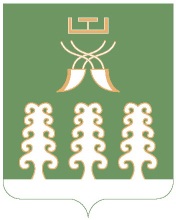 Администрация сельского поселенияСтаротумбагушевский сельсоветмуниципального районаШаранский районРеспублики Башкортостанул. Центральная, д.14 д. Старотумбагушево                             Шаранского района Республики Башкортостан, 452636Тел.(34769) 2-47-19, e-mail:sttumbs@yandex.ru,www.stumbagush.sharan-sovet.ruНаименование Программы- Профилактика правонарушений и борьба с преступностью на территории сельского поселения Старотумбагушевский сельсовет муниципального района Шаранский район Республики Башкортостан (далее - Программа)Основание для разработки Программы- статья 14 Федерального закона от 6 октября 2003 года N 131-ФЗ;Заказчик ПрограммыАдминистрация сельского поселения Старотумбагушевский сельсовет муниципального района Шаранский район Республики Башкортостан (далее - администрация СП)Основные разработчики и исполнители ПрограммыАдминистрация сельского поселения Старотумбагушевский сельсовет муниципального района Шаранский район Республики БашкортостанЦели и задачи ПрограммыЦели:- объединение усилий органов местного самоуправления и правоохранительных органов в профилактике правонарушений и борьбы с преступностью;- комплексное обеспечение безопасности граждан на территории муниципального образования;- профилактика коррупционных правонарушений, совершаемых от имени или в интересах юридических лиц;- обеспечение безопасности, защиты жителей и их имущества от преступных посягательств;- противодействие возможным террористическим акциям на объектах жизнеобеспечения, социальной сферы и в местах с массовым пребыванием граждан; - организация безопасного дорожного движения; - повышение уровня доверия населения к органам местного самоуправления в сфере обеспечения безопасности.Задачи:- создание действенной системы профилактики правонарушений;- усиление борьбы с преступностью, улучшение результативности в противодействии ее организованным формам;Сроки и этапы реализации Программыдо 2020 года, без деления на этапыОжидаемый социально-экономический эффект реализации Программы- снижение темпов роста преступности в целом;- повышение эффективности профилактики правонарушений;- усиление предупредительной борьбы с терроризмом и экстремизмом,- укрепление безопасности объектов жизнеобеспечения и особой важности;- совершенствование мотивации поведения муниципальных служащих по минимизации коррупционных рисковСистема контроля за реализацией ПрограммыКонтроль за реализацией Программы осуществляет администрация СПN п/пПеречень мероприятийИсполнителиСрок реализации12341Организовать семинары по вопросам профилактики и борьбы с преступностью, безнадзорности, предупреждения наркомании, токсикомании, алкоголизма, в том числе среди детей и подростковАдминистрация СПпостоянно2Организовать освещение хода реализации Программы профилактики правонарушений и борьбы с преступностью на территории муниципального образования в средствах массовой информацииАдминистрация СПпостоянно3 Обеспечить осуществление совместной работы участковых уполномоченных милиции, инспекторов по делам несовершеннолетних и представителей администрации в проведении мероприятий по месту жительства граждан по профилактике пьянства, рецидивных  преступлений и преступлений, совершаемых на почве семейно-бытовых конфликтов, а также для наиболее полного выявления неблагополучных семей, организации профилактической работы с ними и принятия действенных мер по недопущению фактов жестокого обращения с детьмиАдминистрация СП, участковый уполномоченный полициипостоянно4Организовать совместно с участковыми уполномоченными полиции проведение встреч, бесед и лекций по вопросам предупреждения и выявления правонарушенийАдминистрация СПежеквартально 5Осуществить комплекс специальных мероприятий по выявлению и пресечению фактов использования муниципальными служащими служебного положения в корыстных целях, коррупции, участия в коммерческой деятельностиАдминистрация СПпостоянно